**************************************Circular Tangram Pieces in a 4-inchx2√3 inch block1.Plain Set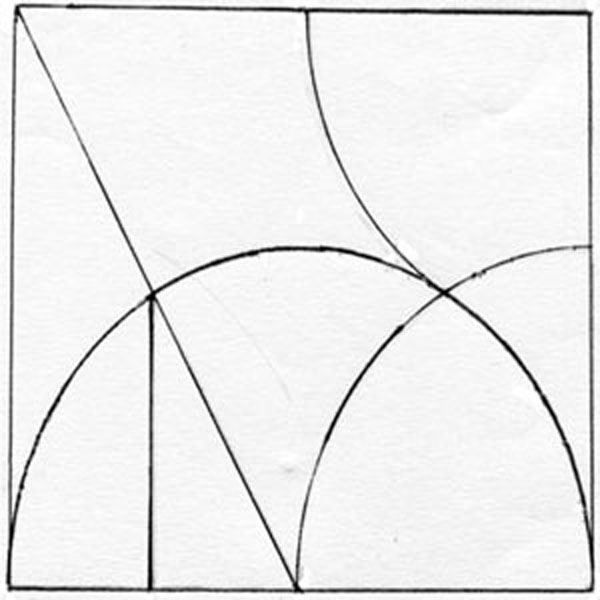 **************************************2. Textured Set**************************************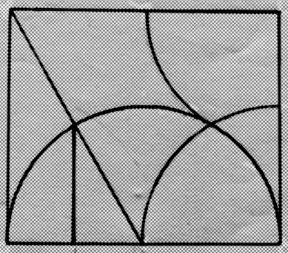 **************************************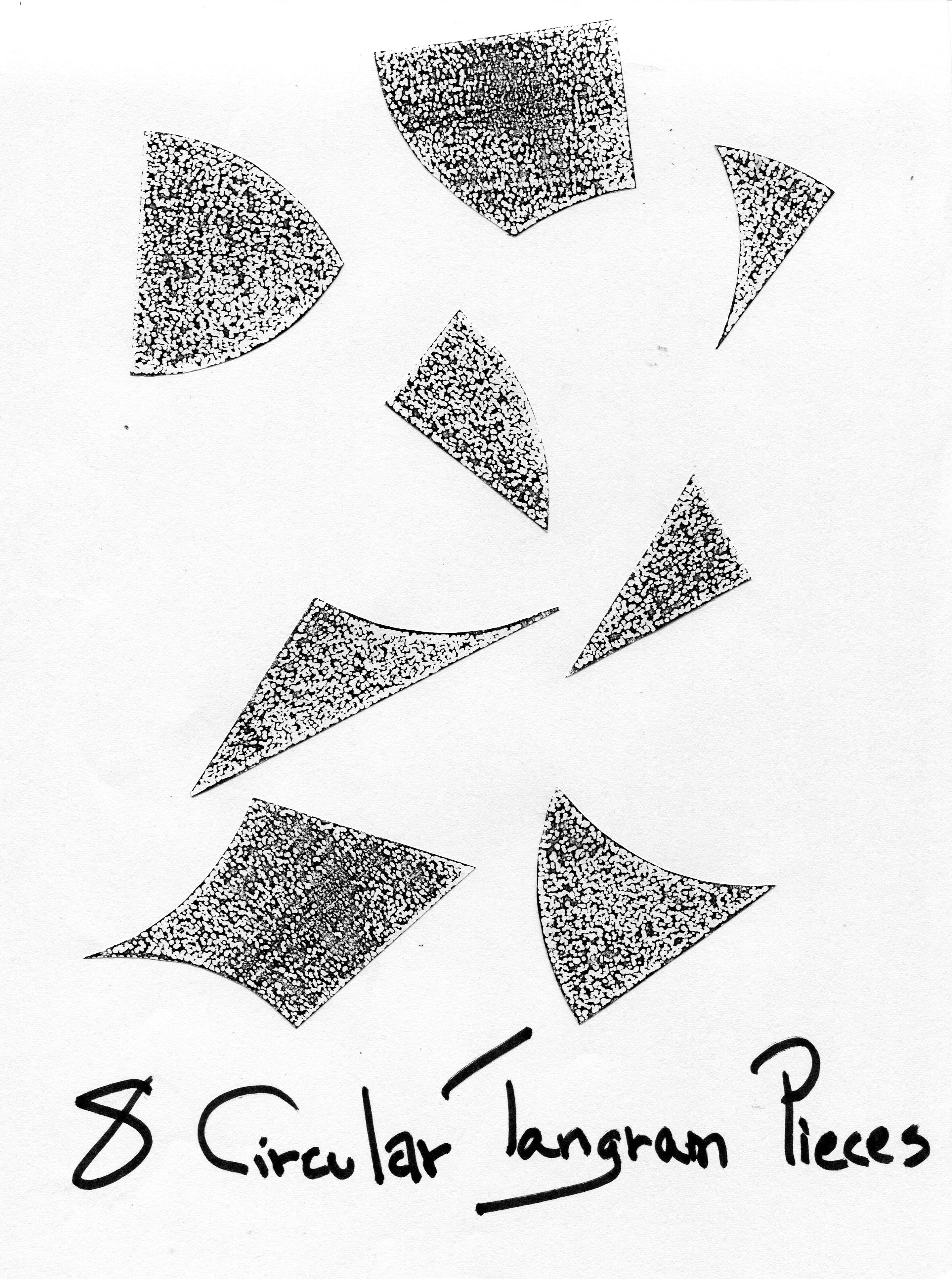 3. Blueprint for designing your own set**************************************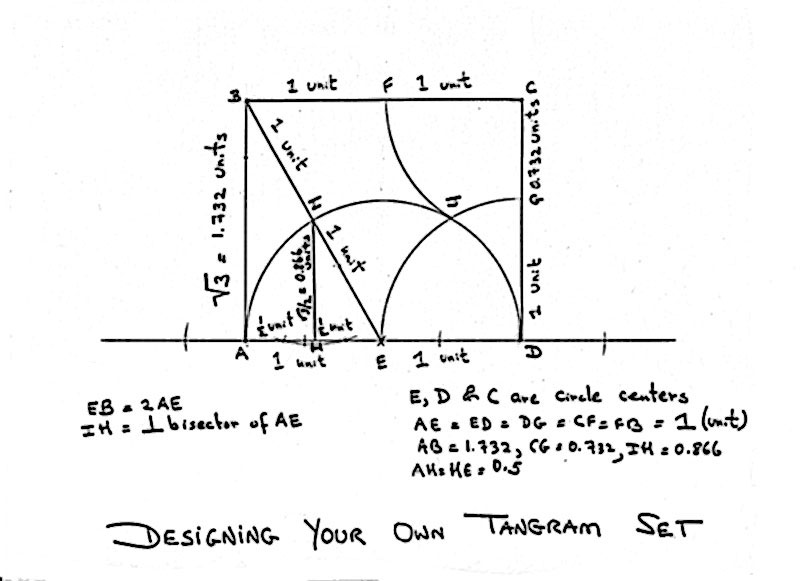 